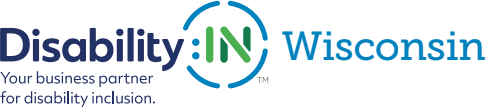 Disability:IN Wisconsin Inclusion Award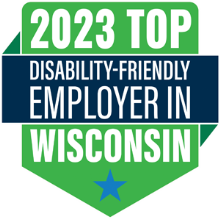 2023 TOP Disability-Friendly Employer in WisconsinA Celebration of Disability Inclusion AchievementDisability:IN Wisconsin is proud to present the 1st Annual Top Disability-Friendly Employer in Wisconsin Award, honoring a company who is working to achieve disability inclusion and equity. This award is designed to recognize a Wisconsin company in their disability inclusion efforts. This award celebrate innovation through inclusion of 2023 Top Disability-Friendly Employer Award nominees and winner to offer an opportunity to showcase excellence in exemplary policies, strategies and initiatives that have resulted in measurable results in areas of disability inclusiveness.The winner must be prepared to accept the award that will be presented at the 2023 Disability:IN Wisconsin Summit on Thursday, October 12.  A reception celebrating the award winner and the company they represent will follow after the Summit.Award Criteria:The program is open to any business that promotes advancing disability inclusion in the workplaceNominees must be submitted by or on behalf of the company’s headquarters and be based in the achievements, policies and practices of the company, not branch or unit.Please Complete the Nomination Form in Its Entirety:1. Organization Name:2. Primary contact information:  This contact will be notified of the awardName:Title:Organization:Mailing Address:Phone:Cell phone:Email:3. Contact information of person responsible for completing the nomination form:Name:Title:Organization:Mailing Address:Phone:Cell Phone:Email:4. Contact name of your company’s communication person:Name:Title:Organization:Mailing Address:Phone:Cell Phone:Email:5. Please provide an overview of the company including founding date, type of industry, mission statement, headquarter city and state, whether it is regional, national or multi-national, number of employees in the U.S. and number of employees outside the U.S. (500 words or less)6. Please describe what the company has done to publicize its commitment to full inclusion of people with disabilities both internally and externally, (e.g., CEO statement on the intranet and/or internet, CDO chairs meetings with sector managers on inclusion initiatives, etc.  Please provide a specific example(s) of these initiatives and their results. Links to supporting information are encouraged. (1,000 words or less)7. Please describe what the strategies, initiatives, policies, programs and plans that the company has taken to advance inclusion of people with disabilities across the enterprise in the areas listed below.  Please describe your company’s measurement tools and/or provide as many metrics as possible to support your descriptions. Links to supporting information are encouraged. (2000 words or less – note: it is not expected that each of the 5 areas will be equally supported; judging will be on the response as a whole) 50 pointsRecruiting and OnboardingRetention & Career AdvancementInclusive Information & Communication Technology8. Please describe your company’s promising practices and innovations in disability inclusion. Tell us where your company has perhaps taken a risk or tried something new, and tell us what you learned. Links to supporting information are encouraged.  (1,000 words or less)9. Please provide 2-3 examples of best practices in disability inclusion that your company is proud of.PLEASE DO NOT CONVERT FORM TO PDF Submit your electronic nomination and any questions to: judyquigley@disabilityinwisconsin.org Executive Director, Disability:IN Wisconsinweb page www.disabilityinwisconsin.orgcell 262-364-6456judyquigley@disabilityinwisconsin.orghe The award recipient will be selected by committee and will be informed of their award on Thursday September 7, 2023.  We will be asking the award recipient for video of the inclusive work being done in their organizations. Please note that late nominations will not be accepted.THE DEADLINE FOR NOMINATIONS is Thursday July 20, 2023Thank you for submitting your nomination to the 
2023 Disability:IN Wisconsin Inclusion Awards!